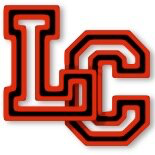 Lawrence County Schools
Letter of Intent to Apply for Early GraduationSenate Bill 61, passed during the 2013 Kentucky General Assembly, provides a pathway to early graduation for students who intend to complete high school in three academic years or less.  Beginning with the 2014-2015 academic year, students who complete the Early Graduation requirements (see below) may receive a diploma from their district.  Students who graduate in three years or less are also eligible for an Early Graduation Certificate, which they may use the year immediately following high school graduation when enrolling in an SACS accredited Kentucky two- or four- year institute of higher education.  Clarifying Points:The statutory changes and regulation went into effect beginning with the 2014-2015 academic year.KRS 158.142 states that a local board of education shall not impose graduation requirements that prohibit a student who is pursuing an early graduation program from finishing high school in less than four (4) years. Early Graduation is defined as a student meeting the performance criteria outlined in 704 KAR 3:305 Section 9 (2) and doing so in three years or less from the date of first enrolling in grade nine. Students who have been in high school more than three years are not eligible for Early Graduation.To meet the criteria, students that intend to graduate early must score proficient or higher on state-required assessments and meet the college readiness exam benchmarks established 13 KAR 2:020.  Students working toward receipt of an Early Graduation Certificate shall be supported by development and monitoring of an ILP to support their efforts. A student who wishes to graduate early must complete a Letter of Intent to Apply for Early Graduation within the first 30 days of the academic year in which they want to graduate and the information must be entered into Infinite Campus no later than October 1st of the academic year they intend to graduate.Students filing a Letter of Intent to Apply for Early Graduation must also complete the online Student Success Survey as part of the application process.  (Student will need to create a Google account to access survey).  Survey link: https://docs.google.com/forms/d/1qiEmkT_NFrtsqff4LdpXuJh-xdrlXSUbLbMcLEQdexE/viewform?usp=send_formStudents may take their one state supported ACT exam earlier than their junior year, as provided by the regulation.Early Graduation students require consistent monitoring and counseling to ensure they are on track to complete the early graduation requirement. The ILP should be completed and regular meetings between the student, family and counselor should monitor and update student progress as required in Section 4 of 704 KAR 3:305.  The Letter of Intent is not binding; students may revert to regular student enrollment with the knowledge they have to meet the District’s minimum requirements and that they will not be eligible for the Early Graduation Certificate.Incentives:A student who meets the Early Graduation requirements in 704 KAR 3:305 shall earn an Early Graduation Certificate and be eligible for a one time scholarship award to be used at a Kentucky two-year or four-year public or independent non-profit SAC’s accredited college or university the year immediately following high school graduation. The award shall be equal to one-half (1/2) of the SEEK statewide per pupil guarantee for one year.Students who graduate from high school in three years shall also receive a Kentucky Educational Excellence Scholarship (KEES) award equivalent to completing high school in four years. Letter of Intent to Apply for Early GraduationIntended Graduation Year: _____________
Date student entered high school (MM/DD/YEAR) : ____________________________________Date student intends to graduate (MM/DD/YEAR):  ____________________________________Date student completed online Student Success Survey (MM/DD/Year): ___________________

Disclosures to Student: (Parent/Guardian and student must initial each statement)______  ______  I have taken the online Student Success Survey (Student will need to create a Google account to access survey).  Survey link: https://docs.google.com/forms/d/1qiEmkT_NFrtsqff4LdpXuJh-xdrlXSUbLbMcLEQdexE/viewform?usp=send_form______  ______ I have read and understood the attached information regarding Early Graduation.______  ______ I understand that this intent to pursue Early Graduation is an accelerated pathway.  I intend to meet the academic criteria and timeline of the intent, graduating within three years of entry into high school. By meeting these requirements, I am eligible for the Early Graduation Certificate and a diploma. ______  ______ I understand that, should I attain Early Graduation and be awarded an Early Graduation Certificate award, I may need to provide additional information to the Kentucky Higher Education Assistance Authority (KHEAA) in order to have funds sent to my college or university. ______  ______ I understand that failure to meet the Early Graduation criteria or timeline will result in having to complete the regular minimum requirements for high school and forfeiture of the Early Graduation Certificate.______  ______ I understand that if I intend to and attain Early Graduation, the intent is not binding, and I may choose to stay in high school to pursue available opportunities. I understand however, that by remaining in high school, I forfeit the Early Graduation Scholarship. The Letter of Intent must be submitted to the high school guidance office no later than September 15.LCS Early Graduation Letter of Intent Signatures: (print name and sign)Student _______________________________________________	 	Date _________	 _______________________________________________Parent/Guardian ________________________________________	 	Date _________ _______________________________________________Principal ______________________________________________		Date ________ _______________________________________________Superintendent _________________________________________	 	Date _________            _______________________________________________The student status as an Early Graduate is to be entered into Infinite Campus no later than October 1st of the academic year in which the student makes the declaration, as stated in Section 9 of 704 KAR 3:305.Date entered into IC:_______________ By (Print name and Sign): ________________________________________________________If this student transfers to another Kentucky high school before completing Early Graduation, the Early Graduation Intent and information must be moved in Infinite Campus and a counselor must be assigned to monitor the student’s progress.Date Moved:  ________________School, District: ____________________________________________District: ____________________________________________Date entered into IC: _________________________________By (Print Name and Sign): ______________________________________*A copy of the completed intent form shall be placed in the Student’s Cumulative Folder. A copy of the completed intent form will be given to the student for his/her records.Student Name:SSID#:Date of Birth:Parent/Guardian Name:Permanent Mailing Address:City, State, Zip Code:Parent Phone Number:Parent Email Address:High School Name:District:Principal:School Mailing Address: